ЛЕСТНИЦЫ  ПЕРМЬАдрес: Производство: ул. Соликамская 306Отдел: ул. Трамвайная 33, корп. 5Тел.: (342)  202-70-80;   8-982-481-70-80  www.лестницыпермь.рф    nk-2009@bk.ruЛЕСТНИЦЫ-КОНСТРУКТОРДля самостоятельной сборкиЛК-01 прямой марш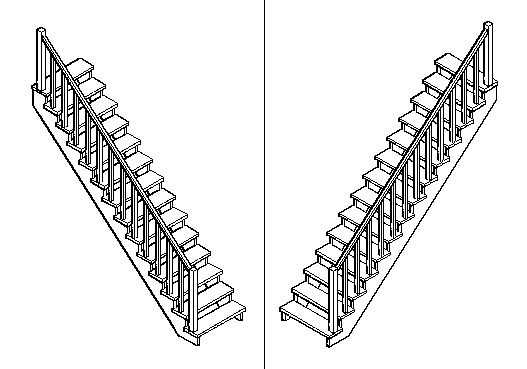 Сосна 38800 руб/штукаБереза 51400 руб/штукаПроем: 2600х900мм.Высота: 2700мм.Ступеней 14 шт.Без покраски и монтажа.
  ЛК-02  90 градусов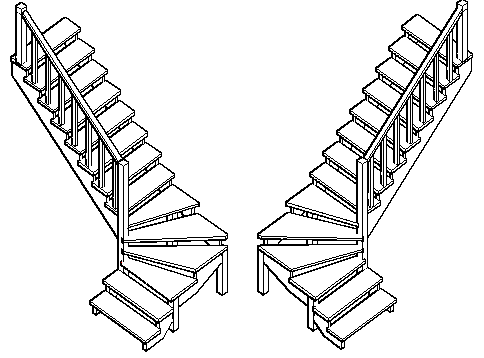 Сосна 44800 руб/штукаБереза 54400 руб/штукаПроем: 2660х900мм.   Высота: 2700мм.   Ступеней 14 шт.                             Без покраски и монтажа.

 ЛК-03  180 градусов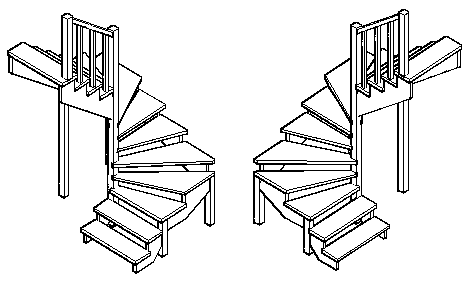 Сосна 48600 руб/штукаБереза 63000 руб/штукаПроем: 1780х1720мм.Высота: 2700мм.Ступеней 14 шт.                             Без покраски и монтажа.Примечания:      -Стоимость лестниц указана при ширине марша до 990 мм.       -Все лестницы подгоняются под проем по высоте, длине и ширине      -Ширина ступени 250мм.      -Высота проступи 193мм.                                                                                                                                      www. лестницыпермь.рф ЛЕСТНИЦЫ  ПЕРМЬТел.: (342)  202-70-80www. лестницыпермь.рф            nk-2009@bk.ru ДОПОЛНИТЕЛЬНЫЕ РАБОТЫпрайсПримечание: 			Цены указаны на стандартную конструкцию! www. лестницыпермь.рф           nk-2009@bk.ruЦены действительны с 01.06.2021 года. Вид работВид работЛк-01ЛК-02ЛК-03Покраска+лак Покраска+лак От 13000 От 15000 От 17000Два цветаДва цвета+3000Подбор цветаПодбор цвета+3500Монтаж +транспортныеМонтаж +транспортныеОт 11000От 12000От 12500ПодступенкиПодступенки+20%+20%+20%Токарные балясины/столбы(шт.)Сосна110/700Токарные балясины/столбы(шт.)береза200/1000Токарные балясины/столбы(шт.)бук250/1200ДополнительноеОграждение(м.п.)Сосна2000ДополнительноеОграждение(м.п.)Береза3800ДополнительноеОграждение(м.п.)Бук4800Подиум(шт.)Сосна2500Подиум(шт.)Береза3700Подиум(шт.)Бук4800